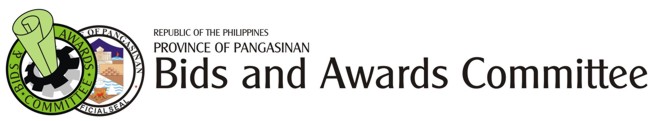 2nd Floor Malong Bldg. Capitol Compound, Lingayen, Pangasinan
Tel. No. (075)542-6918
website: www.pangasinan.gov.ph
email: ebmendoza57@yahoo.comBidded Projects ( Goods )For the Month of July 2013Prepared by:                                                                                                   Submitted by:                             ALEJANDRE V. POL                                                                                           EDWIN B. MENDOZA                             BAC TWG                                                                                                           BAC SECRETARIATNo.Name of ProjectEnd-UserSource of FundBidding DateABCBid AmountWinning Bidder001Delivery of Various Medical Supplies     ( for use of Pang. Prov’l. Hospital’s Dialysis Center )GSO, Lingayen, PangasinanMedical/Dental and Lab Supplies Inventory07/09/2013P  2,295,650.00P  2,294,762.50STERITEX Medical System002Delivery of Various Drugs and Medicines ( various Intravenous Fluids)GSO, Lingayen, Pangasinan (for use of various hospitals)Drugs and Medicines Inventory07/09/2013P  4,693,840.00P  4,690,622.45EURO MED Laboratories Philippines, Inc.003Delivery of Various Medical Supplies GSO, Lingayen, Pangasinan ( for use of various Hosp. )Medical/Dental and Lab Supplies Inventory07/09/2013P  1,824,270.00P  1,823,412.90TECHXON Philippine Ventures004Delivery of Various Medical Supplies GSO, Lingayen, Pangasinan (for use of various Hosp. )Medical/Dental and Lab Supplies Inventory07/09/2013P     663,500.00P     663,500.00SAVIOUR MeDevices005Delivery of One(1) Set MCB Panel ( 1200 Amp. 3P) and One(1) Unit Assy. Brand New Automatic Transfer Switch (ATS)(1200 Amp.,3P, 200 V)PGO, Ling. Pangasinan ( for use in the Upgrading of Electrical Load of Urdaneta Dist. Hospital, Urdaneta City, Pangasinan )Drugs and Medicines Inventory07/18/2013P     572,320.00P     569,000.00W.M. Salayog Construction & General Mdse.006Delivery of Various Hospital/Medical EquipmentGSO, Lingayen, Pangasinan ( for use in Pang. Prov’l. Hosp. Male Medical Wards & ICU, Bolingit, San Carlos City, PangsinanPHIC07/18/2013P  1,196,800.00P  1,195,800.00TESORO Enterprises007Delivery of Two Units Operating TableGSO, Lingayen, Pangasinan ( for use in Urdaneta District Hospital, Urdaneta City, Pangasinan )PHIC07/18/2013P  1,700,000.00P  1,699,000.00TESORO Enterprises008Delivery of Drugs and Medicines             ( Various Intravenous Fluids)GSO, Ling. Pangasinan ( for use of various Hospitals within the Province )Drugs and Medicines Inventory07/18/2013P  3,935,451.00P  3,934,888.50ENDURE Medical Inc.009Delivery of Various Construction Materials and Agricultural EquipmentsDifferent Brgys, Schools, Associations and NGO’s within the Prov. of Pang.Community Development Fund07/18/2013P  2,503,760.00P  2,503,160.00F&N Construction Supplies010Delivery of 2,000 pcs. Wooden Armchairs and 2,500 pcs. Monobloc Chairs.Diff Brgys, Schools, Associations and NGO’s within the Province of Pang.Public Affairs Fund07/18/2013P  2,472,500.00P  2,471,900.00F&N Construction Supplies011Auction Sale of Unserviceable Equipment/PropertiesSta. Barbara Provincial Field Station, Tebag, Sta. Barbara, Pangasinan07/30/2013P       60,000.00P       61,600.00NORTHERN Asia Sales Corporation012Delivery of Various Construction MaterialsGSO, Ling. Pang. ( for use in the Repair of Ketaket Bridge, Mangatarem, Pang.)Construction, Repair & maintenance of Various Roads and Bridges07/31/2013P  1,452,321.00P  1,451,495.00W.M. Salayog Construction & General Mdse.013Delivery of Various Construction MaterialsGSO, Ling. Pang ( for use in the repair of Dupo Bridge, Brgy. Dupo, Binmaley, Pangasinan )Construction, Repair & maintenance of Various Roads and Bridges07/31/2013P    591,260.00P     590,360.00W.M.Salayog Construction & General Mdse.014Delivery of 200 pcs. Jetmatic Pumps and 17 pcs. Knapsack SprayersDiff Brgys & Mun within the Province of PangasinanCommunity Development Fund07/31/2013P     664,276.00P     663,790.00ETHAN Kyla Merchandising015Delivery of Various Construction MaterialsDiff Brgys within 3rd District of PangasinanCommunity Development Fund07/31/2013P  1,000,026.00P     999,621.00GILEA Trading016Delivery of Various Construction Materials, Janitorial and Agricultural EquipmentsDiff Brgys & Schools w/in the Prov of PangasinanCommunity Development Fund07/31/2013P  1,273,350.00P  1,272,850.00JENELLS Trading & Construction Materials017Delivery of 300 Units Knapsack Sprayers, 200 Units Jetmatic Pumps, 200 Units GI Pipes, ¼ Sch 40 and 20 Units Grass cuttersDifferent Brgys and Schools within the Province of PangasinanCommunity Development Fund07/31/2013P  2,004,200.00P  2,003,600.00F&N  Construction Supplies018Delivery of Various Drugs and Medicines ( by item )GSO, Lingayen, Pang ( for use of various Hospitals within the Province )Drugs and Medicines Inventory07/31/2013P  5,710,160.00P  1,058,750.00Endure Medical, Inc.P  1,284,200.00Steritex Medical SystemP  1,340,000.00MVB EnterprisesP  2,026,456.50Tesoro Enterprises019Delivery of 690 M.T. Asphalt Pre-Mix and 21 Drums Emulsified AspaltPGO, Ling. Pang. ( for use in the Impv’t/Blocktopping of Brgy Parayao Road, Binmaley, PangasinanGeneral Fund07/31/2013P  4,097,400.00P  4,093,740.00Exponential Headway Real Estate & Dev’t. Corporation020Delivery of 322 M.T. Asphalt Pre-Mix and 10 Drums Emulsified AspaltPGO, Ling. Pang. ( for use in the blocktopping of Pangapisan Sur Road, Lingayen, PangasinanAsphalting of Roads07/31/2013P  1,915,000.00P  1,912,646.00Exponential Headway Real Estate & Dev’t. Corporation021Delivery of 216 M.T. Asphalt Pre-Mix and 7.5 Drums Emulsified AspaltPGO, Ling. Pang. ( for use in the Asphalting & Overlay of Dasol Community Hosp. Road Network & Parking Area, Dasol, Pangasinan )Asphalting of Roads07/31/2013P  1,296,600.00P  1,293,750.00PExponential Headway Real Estate & Dev’t. Corporation022Delivery of 173.12 M.T. Asphalt Pre-Mix and 6 Drums Emulsified AspaltPGO, Ling. Pang. ( for use in the Impv’t./Asphalting/ Blocktopping of Brgy San Francisco Road, Bugallon, Pangasinan )Asphalting of Roads07/31/2013P  1,038,560.00P  1,036,738.80Exponential Headway Real Estate & Dev’t. Corporation023Delivery of 120 M.T. Asphalt Pre-Mix and 6 Drums Emulsified AspaltPGO, Ling. Pang.( for use in the asphalting of Capandanan-Malimpuec Provincial  Road, Ling. Pang)Asphalting of Roads07/31/2013P    746,400.00P    744,870.00Exponential Headway Real Estate & Dev’t. Corporation024Delivery of  69 M.T. Asphalt Pre-Mix and 2.5 Drums Emulsified AspaltPGO, Ling. Pang. ( for use in the Blocktopping of Brgy Polong Road, Bugallon, PangasinanAsphalting of Roads07/31/2013P    415,500.00P    414,427.50Exponential Headway Real Estate & Dev’t. Corporation025Delivery of  18.40 M.T. Asphalt Pre-Mix and 1 Drum Emulsified AspaltPGO, Ling. Pang. ( for use in the Asphalting of Brgy San Isidro Sur Road, Binmaley, Pangasinan.Asphalting of Roads07/31/2013P    115,600.00P    115,033.00Exponential Headway Real Estate & Dev’t. CorporationTOTAL- - - - - - - -P   44,178,744.00P  44,148,374.15